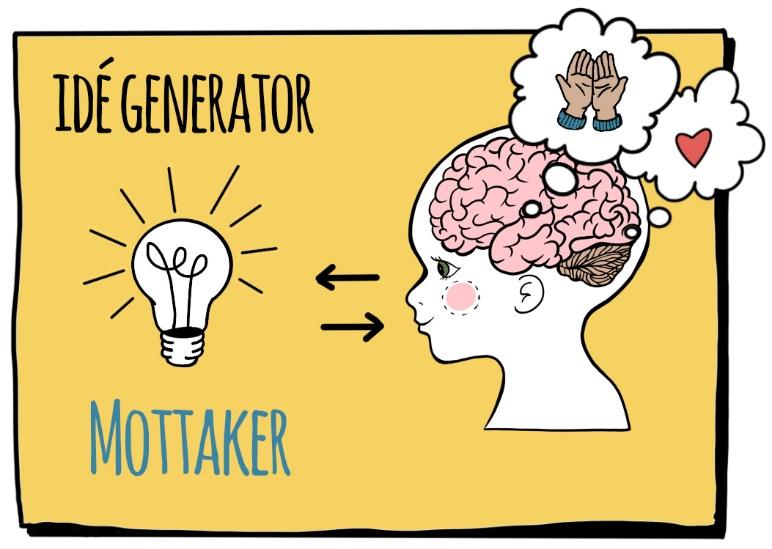 MAMMACRAZY CATLADYHAGEINTERESSERT VENNSTRIKKEGLAD DESIGNERPAPPASPORTY BESTEVENNROCKA BESTEMORREISEGLAD BESTEFARNY KJÆRESTEFRILUFTSINTERESSERTVENNRIK BESTEVENNMC-BESTEMORHUNDEINTERESSERTSTORESØSTERFOTBALLGALSTOREBRORMUSIKKGLADPAPPA       ONKEL SOM     ELSKER SØTSAKER